THÍCH THIỀN BA-LA-MẬT THỨ ĐỆ PHÁP MÔNQUYỂN 10CHÖÔNG VII: GIAÛI THÍCH TU CHÖÙNG THIEÀN BA LAMAÄT (Tieáp Theo).Giaûi thích veà caùc phaùp moân quaùn cuûa phaùp baát hoaïiTöø boái xaû trôû ñi coù saùu phaùp moân ñeàu thuoäc veà phaùp ñaïo baát hoaïi. Thanh vaên lôïi caên ñuû saùu phaùp naøy maø phaùt chaân voâ laäu, lieàn thaønh ñaïi löïc A-la-haùn baát hoaïi phaùp. Cho neân luaän Ñaïi thöøa noùi: A-la-haùn Baát hoaïi phaùp ñaày ñuû Tam-muoäi voâ traùnh, nguyeän trí ñaûnh thieàn. Nay chia ra saùu phaùp moân naøy coù boán yù, ñoù laø quaùn luyeän huaân tu: moät laø boái xaû vaø thaéng xö, nhaát thieát xöù. Ba moân naày ñeàu thuoäc quaùn thieàn. Cho neân luaän Ñaïi Thöøa noùi: boái xaû laø haïnh ñaàu, thaéng xöù laø haïnh giöõa, nhaát thieát xöù laø haïnh sau, ñeàu laø ñoái trò phaù voâ minh tham ñaém vaø tònh phaùp aùi trong vò thieàn caên baûn. Hai laø chín ñònh thöù ñeä, töùc laø Luyeän thieàn. Ba laø Tam-muoäi sö töû phaán taán, töùc laø Huaân thieàn. Boán laø Tam-muoäi Sieâu vieät, töùc laø Tu thieàn. Nay giaûi thích quaùn thieàn baäc nhaát, töùc coù hai yù: Moät laø tröôùc giaûi thích hai phen tu phöông phaùp quaùn thieàn. Hai laø noùi coâng naêng quaùn thieàn, tröôùc giaûi thích boái xaû, hai laø keá giaûi thích thaéng xöù, ba laø giaûi thích nhaát thieát xöù.Giaûi thích taùm boái xaû: taùm boái xaû laø: moät laø trong coù saéc töôùng ngoaøi quaùn saéc, hai laø trong khoâng saéc töôùng ngoaøi quaùn saéc, ba laø tònh boái xaû thaân laøm chöùng, boán laø hö khoâng xöù boái xaû, naêm laø Thöùc xöù boái xaû, saùu laø baát dung xöù boái xaû, baûy laø Phi höõu töôûng phi voâ töôûng boái xaû, taùm laø Dieät thoï töôûng boái xaû.Nay giaûi thích boán xaû, coù naêm yù: moät laø giaûi thích teân goïi, hai laø noùi vò thöù, ba laø noùi veà phaùp quaùn khaùc nhau, boán laø noùi tu chöùng, naêm laø phaân bieät töôùng con ñöôøng höôùng tôùi.Giaûi thích teân: taùm phaùp naøy sôû dó goïi chung laø boái xaû, vì boái laø laøm trong saïch naêm duïc, lìa taâm ñaém tröôùc, neân goïi laø boái xaû. Noùi laøm trong saïch, laø caùc saéc thanh höông vò xuùc thoâ teä ôû coõi duïc. Tham ñaémlaø phaùp cheát chìm trong ba ñöôøng goïi laø naêm duïc baát tònh, Vò ñaùo ñòa ñònh coõi Duïc laø caên baûn boán thieàn, boán khoâng. Trong ñoù tuy sinh vò meâ ñaém ñeàu goïi laø naêm duïc trong saïch. Nay duøng boái xaû voâ laäu maø ñoái trò phaù tröø, chaùn lìa chaúng meâ ñaém hyû laïc cuûa thieàn ñònh caên baûn coõi Duïc. Cho neân noùi naêng boái laø naêm duïc trong saïch, xaû boû ñaém tröôùc taøi aáy, goïi laø boái xaû, laïi coù nhieàu ngöôøi noùi boái xaû laø teân khaùc cuûa giaûi thoaùt. Nay duøng yù cuûa luaän Ñaïi thöøa xeùt qua nghóa naøy thì chaúng phaûi theá. Vì sao? Vì nhö kinh Ñaïi phaåm cheùp: Boà-taùt nöông taùm boái xaû maø vaøo chín ñònh thöù ñeä, thaân chöùng A-na-haøm, tuy ñöôïc chín ñònh thöù ñeä maø chaúng ñöôïc goïi laø ñaày ñuû taùm giaûi, cho neân bieát trong nhaân nhaøm chaùn xa lìa phieàn naõo thì goïi laø boái xaû. Sau ñaày ñuû quaùn luyeän huaân tu phaùt chaân voâ laäu maø heát kieát ba coõi. Khi aáy, boái xaû ñoåi teân laø giaûi thoaùt, nghóa nhö ñaây noùi raát ñaùng tin.Noùi veà thöù v : Coù giaûi thích khaùc nhau, neáu theo Ñaøm-voâ-ñöùc thì boái xaû ñaàu vò ôû coõi duïc, ba tònh boái xaû vò ôû coõi saéc, boán thieàn, boán boái xaû, boán, naêm, saùu, baûy laø vò ôû boán Khoâng. Boái xaû thöù taùm laø vò dieät thoï töôûng hôn ba coõi. Neáu theo boä Taùt-baø-ña: thì hai boái xaû ñaàu, laø chung, coõi duïc sô thieàn nhò thieàn; tònh boái xaû thöù ba chæ ôû Töù thieàn. Boä aáy noùi: Tam thieàn vui nhieàu laïi lìa baát tònh gaàn neân chaúng laäp boái xaû. Naêm  boái xaû sau noùi vò chaúng khaùc tröôùc. Laïi coù Sö noùi: Tam thieàn khoâng coù thaéng xöù, Töù thieàn khoâng coù boái xaû. ÔÛ ñaây coù khaùc vôùi tröôùc. Nay theo luaän Ñaïi thöøa noùi maø luaän raèng: boái xaû ñaàu thuoäc Sô thieàn, boái xaû thöù hai thuoäc Nhò thieàn, phaûi bieát hai thöù boái xaû vò ôû Sô thieàn laøm ñoái trò ñeå phaù coõi duïc ñeàu noùi duøng taâm baát tònh maø quaùn saéc ngoaøi. Tònh boái xaû ba vò ôû Tam thieàn. Neân luaän cheùp: Tònh boái xaû vì duyeân tinh neân tònh, khaép thaân thoï vui maø goïi laø thaân laøm chöùng, phaùp cuûa ba coõi neáu tröø Tam thieàn thì khoâng coù vui khaép thaân. Vaên luaän laïi noùi: trong Töù thieàn coù moät boái, moät boái boán thaéng xöù. Nhö so tieán luøi ôû treân thung dung phaûi bieát, vò ôû Tam thieàn, Töù thieàn. Neáu laø khaép thuoäc thì traùi vôùi luaän. Nay neáu laáy ñuû nghóa naøy maø phaù tröôùc vaø dung thoâng yù giaùo thì raát roái raém naêm boái xaû sau thì phoái vò chaúng khaùc tröôùc, nay y theo lôøi giaûi thích cuûa caùc Sö sau naày maø noùi veà vò thöù.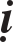 Giaûi thích quaùn phaùp khaùc nhau: neáu theo boä Ñaøm-Voâ-Ñöùc thì taùm quaùn giaûi thoaùt naøy ñeàu duøng quaùn khoâng laøm theå. Neáu theo boä Taùt-baø-ña: thì taùm boái xaû quaùn baát tònh naøy ñeàu laáy höõu quaùn nhaøm chaùn laøm theå. Nay taùm boái xaû naày ñeàu coù hai quaùn söï lyù. ÔÛ nhaân thì goïi laø boái xaû, ôû quaû maõn thì goïi laø giaûi thoaùt, cuõng goïi laø tu giaûi thoaùt. Neáu chæ y theo lôøi hai ngöôøi tröôùc noùi thì söï lyù ñeàu coù chaúng ñuû, ñaâu ñöôïc goïilaø tu giaûi thoaùt ö? Quaùn haïnh trong ñaây khaùc vôùi hai nhaø ôû tröôùc, caïn saâu coù khaùc, sau seõ töï thaáy.Noùi tu chöùng: Ngöôøi muoán tu quaùn haïnh taùm boái xaû voâ laäu, thì phaûi tinh trì naêm thieân giôùi cho thaät thanh tònh. Laïi phaûi tinh caàu maïnh meõ ñaïi theä trang nghieâm taâm khoâng heà lui suït vaø laøm xong ñöôïc vieäc lôùn. Noùi sô boái xaû laø chaúng hoaïi saéc trong ngoaøi, chaúng dieät saéc töôùng trong ngoaøi. Ñaõ laø baát tònh taâm quaùn saéc. Ñoù goïi laø sô boái xaû (boái xaû ñaàu). Vì sao? Vì chuùng sinh coù hai haïnh laø aùi haïnh vaø kieán haïnh. Ngöôøi naëng veà aùi thì ñaém meâ vui nhieàu, buoäc raøng bôûi ngoaïi kieát söû. Coøn ngöôøi naëng veà kieán thì meâ ñaém thaân kieán, v.v… caùc kieán bò noäi kieát söû buoäc raøng. Vì theá neân naëng veà aùi, thì quaùn ngoaïi thaân baát tònh, naëng veà kieán chaáp thì quaùn noäi thaân baát tònh baïi hoaïi. Nay noùi boái xaû quaùn haïnh thì thöôøng töø beân trong maø khôûi, noäi quaùn ñaõ thaønh thì sau môùi duøng taâm baát tònh maø quaùn ngoaïi. Quaùn noäi laø theá naøo? Haønh giaû thaân thaúng taâm chaùnh quaùn kyõ ngoùn caùi, töôûng nhö haït ñaàu ñen phình to nhö caùi keùn taèm. Ñoái vôùi tònh taâm quaùn töôûng naày thaønh, laïi töôûng noù phình to leân nhö haït ñaäu leâ. Nhö theá cho ñeán thaáy ngoùn chaân caùi to nhö quaû tröùng gaø lôùn. Keá quaùn hai ngoùn tay, ba, boán, naêm ngoùn cuõng nhö theá. Keá quaùn ngoùn chaân laïi thaáy phình to leân. Cho ñeán giöõa (loøng baøn chaân), goùt chaân, maét caù, baép chaân, ñuøi, ñaàu goái, v.v… ñeàu thaáy phình to. Keá quaùn chaân phaûi cuõng nhö theá, laïi phaûi tònh taâm maø quaùn kyõ veà ñöôøng ñaïi tieåu, eo, löng, buïng, ngöïc, hoâng ñeàu thaáy phình to. Laïi phaûi tònh taâm quaùn vai traùi, caùnh tay, cuøi choû, coå tay, baøn tay, naêm ngoùn tay, v.v… ñeàu thaáy phình to. Cho ñeán vai phaûi cuõng gioáng nhö theá. Laïi phaûi tònh taâm quaùn chaéc ñaàu, coå, haøm v.v… ñeàu thaáy phình to. Ñöùng daäy thaúng coå nhö theá, töø ñaàu ñeán chaân, töø chaân ñeán ñaàu, nhìn khaép quaùn saùt chæ thaáy phình to, taâm sinh nhaøm chaùn. Laïi phaûi quaùn hö raõ maùu muû dô baån baát tònh, ñöôøng ñaïi tieåu tieän gioøi truøng maùu muû chaûy ra. Laïi môû phaù caùc noäi taïng vaø ba möôi saùu vaät hoâi thoái baát tònh maø sinh taâm nhaøm chaùn. Töï quaùn thaân mình nhö thaây choù cheát. Quaùn ngoaøi thaân nam nöõ meán yeâu cuõng gioáng nhö theá maø chaúng yeâu thích. Noùi roäng nhö chín töôûng, chæ tröø hai töôûng thieâu ñoát vaø phaân taùn laø khaùc. Khi haønh giaû quaùn naøy, neáu phieàn naõo coõi duïc chöa döùt, thì phaûi ôû laâu trong quaùn naøy khieán taâm chaùn gheùt thuaàn thuïc. Neáu lìa aùi thöïc thì phaûi tieán ñeán quaùn xöông traéng, nhaát taâm vaéng laëng quaùn töôûng giöõa hai ñaàu chaân maøy, da thòt raùch ra maø thaáy xöông traéng nhö moùng tay lôùn raát roõ raøng. Keá phaûi duøng taâm höôùng leân xeù raùch da thòt lieàn thaáy xöông traùn vaø mí toùc môû ra maø thaáy töôùng xöông. Laïi quaùn xöông ñænh ñaàu, cuõng thaáy da thòt loät ra chæ thaáy soïngöôøi. Laïi phaûi ñònh taâm töø ñaàu höôùng laàn xuoáng döôùi ñeán chaân, ñeàu thaáy da thòt raùch ra maø chæ thaáy xöông traéng raát roõ raøng. Baáy giôø, haønh giaû quaùn chaéc caùc xöông, naày töø nhaân duyeân sinh, nöông vaøo xöông tay ñeå choáng xöông chaân, nöông vaøo xöông chaân ñeå choáng xöông maét caù, roài laàn ñeán caùc xöông oáng chaân, xöông ñaàu goái, xöông ñuøi, roài choáng ñeán xöông chaäu, xöông löng, xöông coät soáng, xöông söôøn, xöông coå, xöông haøm, caùc raêng treân coù soï ngöôøi. Laïi nhôø xöông coå maø choáng xöông vai roài xöông caùnh tay, xöông coå tay, xöông baøn tay vaø caùc ngoùn tay. Nhö theá laàn löôït nöông nhau maø coù ba traêm saùu möôi xöông. Moãi xöông quaùn kyõ bieát roõ lôùp nhoû, cöùng meàm nöông töïa laãn nhau. Trong aáy laø voâ chuû voâ ngaõ, ñaâu coøn thaáy thaân naày, hôi thôû ra vaøo chæ laø hôi gioù, cuõng laïi chaúng phaûi thaân, chaúng phaûi ta. Quaùn thoï, quaùn taâm cho ñeán quaùn phaùp ñeàu bieát laø giaû doái voâ chuû, voâ ngaõ. Quaùn nhö theá roài lieàn phaù ngaõ kieán. Kieâu maïn, naêm duïc cuõng ñeàu döùt heát. Baáy giôø, laïi phaûi ñònh taâm töø ñaàu ñeán chaân, töø chaân ñeán ñaàu, tuaàn töï quaùn kyõ xöông traéng maø luyeän saâu traêm ngaøn laàn. Caùc boä xöông ngöôøi, gaân ñaõ heát, maâu xöông nhö voû soø, voû oác, quaùn kyõ chaúng thoâi thì lieàn thaáy treân xöông coù aùnh saùng laáp laùnh. Thaáy töôùng naøy roài thì phaûi quaùn kyõ ôû giöõa hai ñaàu chaân maøy. Phaûi khi quaùn cuõng phaûi thaáy aùnh saùng traéng laáp laùnh ñeán taâm haønh giaû, chaúng chaáp töôùng aùnh saùng, chæ ñònh taâm ôû giöõa hai ñaàu chaân maøy. Neáu taâm ñieàm nhieân nhaäm vaän töï truï ôû goác laønh khai phaùt, lieàn ôû giöõa hai ñaàu chaân maøy maø thaáy aùnh saùng taùm maàu xoay vaàn phaùt ra chieáu khaép, möôøi phöông ñeàu thaáy trong saùng. Taùm maàu laø ñaát nöôùc löûa gioù, xanh vaøng ñoû traéng. Chieáu khaép ñaát ñai thaáy saéc ñaát nhö ñaát saïch vaøng traéng, thaáy saéc nöôùc nhö nöôùc trong ôû vöïc saâu, thaáy saéc löûa nhö löûa cuûi saïch chaùy, thaáy saéc gioù nhö gioù saïch khoâng buïi, thaáy saéc vaøng nhö hoa sen, thaáy saéc ñoû nhö raùng saùng xuaân, thaáy saéc traéng nhö ngoïc kha tuyeát, tuøy theo saéc töôùng ñeàu coù aùnh saùng. Tuy thaáy saéc roõ raøng maø khoâng coù hình chaát. Saéc naày cao quí treân ñôøi khoâng heà coù. Khi töôùng aáy phaùt thì haønh giaû taâm ñònh an oån vui möøng voâ löôïng, chaúng theå dieãn taû baèng lôøi. Haønh giaû laïi phaûi quaùn luyeän xöông ngöôøi töø ñaàu ñeán chaân, laïi nhieáp taâm maø quaùn chaéc traùn maø duyeân taâm ôû ñaáy. Laïi thaáy aùnh saùng taùm maàu quay troøn tuoân ra. Nhö theá thöù lôùp taâm ñònh quaùn maùi toùc, ñænh ñaàu, hai tai, xöông maøy, xöông maét, xöông muõi, raêng mieäng, xöông haøm, xöông coå, v.v… töø treân ñeán döôùi ba traêm saùu möôi caùc xöông, caùc gaân, ñeàu thaáy aùnh saùng taùm maàu xoay troøn tuoân ra. Haønh giaû nhieáp taâm chuyeån teá töø ñaàu ñeán chaân, töø chaân ñeán ñaàu, quaùn caùc xöông ngöôøi naøy ñeàu thaáy khaép thaân phaùt ra aùnh saùng chieáu khaép taát caû thaûy ñeàu saùngsaïch. Neáu laø Boà-taùt ñaïi só ñeàu ôû trong aùnh saùng maø thaáy caùc hình töôïng Phaät. Neáu haønh giaû goác 1aønh yeáu keùm, cho ñeán Töù thieàn môùi thaáy caùc hình töôïng Phaät. Haønh giaû aùnh saùng ñaõ chieáu saùng, ñònh taâm ñöôïc vui möøng gaáp boäi ôû treân. Ñoù goïi laø chöùng sô boái xaû (boái xaû ñaàu). Thaáy taùm thöù aùnh saùng beân ngoaøi vaø caûnh coõi duïc baát tònh, neân noùi duøng taâm baát tònh maø quaùn saéc ngoaøi. Saéc ngoaøi coù hai: nhö coõi duïc baát tònh, ñaây laø saéc ngoaøi baát tònh, saéc taùm thöù thanh tònh laø coõi saéc xuaát theá gian, neân goïi laø saéc ngoaøi. Vì haønh giaû thaáy saéc baát tònh trong ngoaøi. Maø boái xaû coõi duïc taâm chaúng vui möøng. Thaáy taùm thöù tònh saéc lieàn bieát caên baûn Sô thieàn laø caûnh giôùi thoâ keùm, bò voâ minh ngaên che, giaû doái khoâng thaät, lieàn buoâng boû ñöôïc maø taâm chaúng meâ ñaém. Luaän noùi boái xaû laø laøm trong saïch naêm duïc, lìa taâm meâ ñaém neân goïi laø boái xaû. Laïi nöõa, nhö trong luaän Ñaïi thöøa noùi Sô thieàn moät boái xaû, phaûi bieát boái xaû töùc laø sô thieàn voâ laäu. Neáu laø sô thieàn thì coù ñuû naêm chi. Nay seõ phaân bieät nhö haønh giaû töø môùi quaùn baát tònh cho ñeán quaùn luyeän aùnh saùng. Xöông ngöôøi laø töôùng quaùn thieàn ñònh coõi duïc. Keá nhieáp taâm giöõa hai ñaàu chaân maøy tieâu maát maø truï ñònh, thì töùc laø töôùng thieàn ñònh vò ñaùo ñòa. Taùm thöù aùnh saùng xoay troøn tuoân ra, bieát ôû saéc naøy töø xöa chöa thaáy, taâm raát kinh ngoä, töùc laø töôùng Giaùc chi cuûa quaùn thieàn. Phaân bieät taùm saéc töôùng aáy ñeàu khaùc, theá gian naøy khoâng coù ñöôïc, töùc laø Quaùn chi. Taâm vui möøng hôùn hôû laø Hyû chi. Ñieàm ñaïm taâm vui nheï nhaøng töùc laø laïc chi. Tuy thaáy saéc naøy khoâng coù töôûng ñieân ñaûo maø Tam-muoäi baát ñoäng, töùc laø nhaát taâm chi. Nay löôïc phaân bieät töôùng naêm chi cuûa quaùn thieàn voâ laäu naày, phaûi bieát moät beà khaùc vôùi naêm chi trong caên baûn ñaëc thaéng thoâng minh ôû treân. Boái xaû thöù hai laø hoïai noäi saéc, dieät noäi saéc, chaúng hoaïi ngoaïi saéc, chaúng dieät ngoaïi saéc. Duøng taâm baát tònh maø quaùn ngoaïi saéc laø boái xaû thöù hai. Vì sao? Vì haønh giaû ôû boái xaû ñaàu, xöông ngöôøi phaùt ra aùnh saùng ñaõ khaép, nay muoán vaøo noäi tònh Nhò thieàn hoaïi dieät xöông beân trong, nhöng taän coõi duïc kieán tö chöa döùt coøn quaùn töôùng xöông traéng baát tònh beân ngoaøi, cho neân noùi duøng taâm baát tònh maø quaùn ngoaïi saéc. Nay noùi tu chöùng laø haønh giaû ôû boái xaû ñaàu trong haäu taâm chaúng chòu giaùc quaùn ñoäng loaïn maø quaùn chaéc xöông ngöôøi trong thaân laø giaû doái chaúng thaät, trong ngoaøi ñeàu khoâng sô, chæ chaáp töôùng tan hoaïi ma dieät, cöù nhö theá khi quaùn daàn daàn thaáy xöông ngöôøi raõ naùt hö hoaïi cuõng nhö buïi baëm, tan maát trôû veà khoâng maø chaúng thaáy noäi saéc. Luùc ñoù chæ nhieáp taâm vaøo ñònh duyeân vôùi aùnh saùng beân ngoaøi vaø baát tònh, beân trong roãng rang saùng saïch, Tam-muoäi chaùnh thoï cuøng hyû lôùn ñeàu phaùt. Lieàn thaáy taùm thöù aùnh saùng, chieáu töø noäi tònh ra saùng caû möôøi phöông, hôn tröôùc gaáp boäi. Ñaõchöùng noäi phaùp ñaïi hyû saùng rôõ roài lieàn bieát caên baûn Nhò thieàn giaû doái thoâ keùm ñaùng chaùn maø chaúng meâ ñaém, neân goïi laø boái xaû. Cuõng goïi laø ñeä nhò thieàn voâ laäu. Trong aáy coù ñuû boán chi, suy tìm seõ thaáy. Ba laø tònh boái xaû thaân taùc chöùng, nhö luaän Ñaïi thöøa noùi: vì duyeân tònh neân tònh, khaép thaân thoï vui neân noùi thaân taùc chöùng. Vì sao? Vì haønh giaû muoán vaøo boái xaû thöù ba. ÔÛ boái xaû hai, haäu taâm chaúng chòu quaùn ngoaïi baát tònh, maø ñeàu hoaïi thaân taùn dieät khoâng soùt, cuõng chaúng thoï nhaän hyû lôùn ñoäng maïnh, chæ nhieáp taâm quaùn chaéc töôùng aùnh saùng taùm maàu. Laïi laáy töôùng aáy maø vaøo saâu Tam-muoäi. Luyeän taùm maàu naøy khieán thaät saùng saïch maø truï taâm, duyeân trong ñoù lieàn tieâu maát maø nhaäp ñònh. khi ñònh phaùt thì sinh chung vôùi laïc (vui), thaáy taùm saéc ngoaøi thanh tònh saùng saïch cuõng nhö saéc saùng ngoïc baùu, ñeàu tuøy töôûng maø saùng röïc rôõ chieáu khaép caùc phöông ngoaøi, thaáu suoát thanh tònh. Ngoaïi saéc chieáu taâm, taâm lieàn saùng saïch, laïc daàn theâm lôùn ñaày khaép trong thaân, caû thaân ñeàu vui. Ñaõ chöôùng phaùp caên baûn boái xaû naøy taâm khoâng meâ ñaém. Ñoù laø noùi löôïc töôùng chöùng tònh boái xaû, cuõng goïi laø tam thieàn voâ laäu. Trong aáy ñaày ñuû naêm chi, suy nghó seõ thaáy. Cho ñeán Töù thieàn ñònh saéc cuõng gioáng nhö theá, ñeàu thuoäc veà tònh boái xaû. Chæ khoâng khaép thaân vui laø khaùc maø thoâi. Hoûi: neáu theá, thì töø boái xaû ñaàu trôû ñi ñeàu coù tònh saéc, vì sao nay môùi goïi laø Tònh boái xaû? Ñaùp: Trong ñoù phaûi duøng boán nghóa phaân bieät: moät laø baát tònh baát tònh, hai laø baát tònh tònh, ba laø tònh baát tònh, boán laø tònh tònh baát tònh. Baát tònh laø nhö taùnh töôùng cuûa ba möôi saùu vaät cuûa thaân coõi Duïc ñaõ laø baát tònh, nhôø söùc quaùn baát tònh maø thaáy thaân naøy sình chöông maùu muû raõ naùt, xanh öù hoâi thoái. ÔÛ ñaây, trong baát tònh laïi thaáy baát tònh.Baát tònh tònh, nhö xöông traéng voán laø theå baát tònh, duøng taâm quaùn kyû thì môõ nhaày ñaõ heát, nhö ngoïc kha, nhö voû soø, voû oác saùng laáp laùnh. Ñaây laø tònh trong baát tònh.Baát tònh trong tònh: Laø töø boái xaû ñaàu ñeán ñaây tuy coù aùnh saùng thanh tònh, nhöng aùnh saùng naøy coù ba nhaân duyeân baát tònh: moät laø ngöôøi xuaát xöù baát tònh, nghóa laø ngöôøi maø ra, hai laø choã chieáu baát tònh, töùc laø chieáu ngoaïi caûnh, ba laø theå aùnh saùng chöa ñöôïc cho luyeän neân baát tònh. Thí nhö vaøng chöa ñöôïc luyeän, chaát caën dô chöa heát, neân saéc vaøng baát tònh, vì nhaân duyeân tònh neân tònh. Nhò thieàn tuy khoâng coù xöông traéng, aùnh saùng töø noäi tònh maø ra cuõng chieáu baát tònh ngoaøi maø chöa ñöôïc luyeän, vaø vì hyû lôùn neân cuõng ñöôïc goïi laø Duyeân tònh. Nay noùi tònh tònh, aùnh saùng taùm saéc voán laø saéc tònh, nay ôû ñòa naày laïi lìa ba thöù baát tònh neân tònh maø noùi Tònh tònh. Cuõng goïi laø duyeân tònh neân tònh. Nghóa tònh ñaõ ñaày ñuû do ñoù goïi laø Tònh boái xaû. Boán laø hö khoâng boái xaû. Haønh giaû sau khi ôû coõiduïc roài maø tröø saéc baát tònh cuûa da thòt thaân mình boái xaû ñaàu, sau ñaõ dieät saéc xöông traéng trong thaân. Boái xaû thöù hai sau töùc laø saéc baát tònh ngoaøi cuûa taát caû, chæ coù taùm thöù saéc tònh. Ñeán töù thieàn thì taùm thöù saéc naøy ñeàu nöông vaøo taâm maø truï. Neáu taâm boû saéc thì saéc lieàn lui maát. Nhaát taâm duyeân khoâng, töông öng vôùi khoâng, lieàn vaøo Voâ bieân Hö khoâng xöù. Ñaây laø noùi dieät saéc phöông tieän coù khaùc tröôùc. Chöùng Hö khoâng xöù ñònh, nghóa nhö tröôùc noùi. Haønh giaû muoán nhaäp vaøo hö khoâng boái xaû, tröôùc phaûi nhaäp vaøo Khoâng ñònh. Khoâng ñònh töùc laø moân ñaàu boái xaû. Boái xaû saéc duyeân vôùi voâ saéc, neân phaøm phu nhaäp ñònh naøy goïi laø Voâ saéc. Ñeä töû Phaät nhaäp ñònh naøy thaâm taâm moät beà chaúng trôû laïi, neân goïi laø Boái xaû. Theá naøo laø thaâm taâm? Laø kheùo tu Xa-ma-tha. Theá naøo laø moät beà chaúng trôû laïi? Laø ôû trong ñònh naày kheùo tu Tyø-baø-xaù-na khoâng, voâ töôùng, voâ taùc, voâ nguyeän, boû taâm meâ ñaém, caên baûn töùc baát thoái, khoâng coøn troâi laên trong sinh töû neân goïi laø moät beà khoâng trôû laïi. Laïi nöõa, khi ñeä töû Phaät vaøo ñònh voâ saéc, thì coù taùm thöù quaùn nhö gheû lôû, ung nhoït, v.v… boán thöù quaùn ñoái trò, lieàn phaù Voâ saéc hai ñaûo giaû thaät maø phaùt sinh voâ laäu. Taùm thöù Thaùnh chuûng quaùn haïnh, phöông phaùp ñeàu nhö khi lìa ñònh hö khoâng maø tu Thöùc ñònh nhö tröôùc ñaõ noùi, chæ vì muoán lìa hö khoâng neân môùi tu taùm Thaùnh chuûng. Nay khi haønh giaû vaøo ñònh hö khoâng thì lieàn tu taùm Thaùnh chuûng. Tuy truï trong ñònh maø khoâng meâ ñaém ñònh hö khoâng neân goïi laø Boái xaû. Naêm laø Thöùc xöù, saùu laø Voâ sôû höõu xöù, baûy laø phi höõu töôûng phi voâ töôûng xöù boái xaû, cuõng phaûi moãi moãi phaân bieät nhö theá. Taùm laø dieät thoï töôûng boái xaû, laø boái dieät thoï töôûng caùc phaùp taâm, taâm sôû, ñoù goïi laø dieät thoï töôûng boái xaû. Vì sao? Vì ñeä töû Chö Phaät chaùn ghet taâm taùn loaïn vaøo ñònh nghæ ngôi, ñöôøng phaùp Nieát-baøn an truï trong thaân, neân goïi laø thaân chöùng, haønh giaû dieät thoï töôûng boái xaû phaûi dieät phi töôûing AÁm giôùi nhaäp caùc phaùp taâm sôû. Theá naøo laø dieät? Laø trong phi töôûng tuy khoâng coù phieàn naõo thoâ maø ñaày ñuû boán AÁm, hai nhaäp, ba giôùi möôøi phaùp taâm sôû nhoû nhieäm, ñoù laø: moät laø thoï, hai laø töôûng, ba laø haønh, boán laø xuùc, naêm laø tö, saùu laø duïc, baûy laø giaûi, taùm laø nieäm, chín laø ñònh, möôøi laø tueä. Theá naøo laø thoï? Ñoù laø Thöùc thoï. Theá naøo laø töôûng? Ñoù laø thöùc töôûng. Theá naøo laø haønh? Laø phaùp haønh. Theá naøo laø xuùc? Laø yù xuùc. Theá naøo laø tö? Laø phaùp tö? Theá naøo laø duïc, töùc laø ra vaøo ñònh. Theá naøo laø giaûi? Ñoù laø phaùp giaûi. Theá naøo laø nieäm? Laø nieäm Tam-muoäi. Theá naøo laø ñònh? Nghóa laø taâm ñuùng nhö phaùp maø truï. Theá naøo laø Tueä? Töùc laø Tueä caên, tueä thaân vaø Voâ saéc aùi voâ minh traïo maïn, taâm chaúng töông öng vôùi caùc haïnh, v.v… phaùp khoå taäp hoøa hôïp nhaân duyeân thì coù Phi töôûng. Tröôùc  ôû phi töôûng boái xaû tuy bieát söï aáy chaúng meâ ñaém phi töôûng neân goïi laøboái xaû maø chöa dieät caùc phaùp taâm sôû. Nay haønh giaû muoán vaøo dieät thoï töôûng boái xaû thì chaúng thoï phi töôûng, maø nhaát taâm duyeân chaân, döùt heát AÁm giôùi nhaäp, AÁm giôùi nhaäp phi töôûng dieät heát thì taát caû caùc haïnh nhaân duyeân tieâu dieät. Thoï dieät cho ñeán tueä dieät, caùc phieàn naõo nhö aùi voâ minh v.v… dieät, taát caû phaùp taâm sôû dieät, taát caû chaúng phaûi phaùp taâm sôû cuõng dieät. Ñoù goïi laø chaúng chung vôùi phaøm phu, chaúng phaûi laø theá phaùp. Neáu quaùn ñöôïc nhö theá thì goïi laø dieät thoï töôûng. Vì quaùn ñöôïc thoï töôûng cuûa chaân maø dieät thoï töôûng khoå taäp cuûa phi töôûng. Nay haønh giaû muoán nhaäp dieät thoï töôûng boái xaû thì laïi phaûi bieát roõ quaùn thoï töôûng cuûa chaân cuõng chaúng phaûi roát raùo vaéng laëng, lieàn boû ñònh naêng quaùn maø thoï tueä töôûng, boû duyeân hai taâm chaân ñònh hueä naøy neân goïi laø boái dieät thoï töôûng caùc phaùp taâm sôû. Thí nhö duøng tieáng sau maø ngöng tieáng tröôùc, tieáng tröôùc ñaõ döùt thì tieáng sau cuõng döùt. Thoï töôûng ñaõ döùt thì do ñoù maø taâm töông öng vôùi dieät. Dieät ñaõ giöõ taâm thì vaéng laëng khoâng coøn bieát gì. Cho neân noùi thaân chöùng töôûng thoï dieät trong ñònh naøy thì khoâng coù taâm thöùc, neáu muoán ra vaøo ñònh thì chæ cho phaùp thôøi gian daøi ngaén.Phaân bieät töôùng höôùng veà moät ñöôøng: Haønh giaû taùm boái xaû vaøo ñaïo coù ba thöù khaùc nhau: moät laø tröôùc duøng boái xaû phaù phaùp ngaên ñaïo, sau ñoù tu taäp ñaày ñuû thaéng xöù cho ñeán Tam-muoäi sieâu vieät söï lyù hai quaùn, ñaày ñuû môùi phaùt chaân voâ laäu maø chöùng ñaïo Ba thöøa. Hai laø neáu khi tu taùm boái xaû ngöôøi aáy chaùn lìa sinh töû, muoán mau ñöôïc giaûi thoaùt, luùc ñoù khaép tu duyeân ñeá chaân quaùn, v.v… thì lieàn ñoái vôùi taùm boái xaû maø phaùt chaân voâ laäu, chöùng ñaïo ba thöøa, cuõng goïi laø ñaày ñuû taùm giaûi thoaùt. Phaûi bieát ngöôøi naøy chöa haún ñaõ ñuû naêm phaùp moân döôùi. Hoûi: neáu theá ngöôøi naøy chöa ñöôïc chín ñònh thöù ñeä, vì sao laïi ñöôïc goïi teân laø taùm giaûi thoaùt? Ñaùp: nghóa aáy phaûi phaân bieät baèng boán caâu: moät laø töï coù chín ñònh thöù ñeä maø khoâng phaûi giaûi thoaùt. Töï coù giaûi thoaùt maø khoâng phaûi ñònh thöù ñeä. Töï coù vöøa laø ñònh thöù ñeä vöøa laø giaûi thoaùt. Töï coù khoâng phaûi ñònh thöù ñeä cuõng khoâng phaûi giaûi thoaùt maø laø taùm boái xaû. Ba laø neáu ngöôøi chaáp ngaõ naëng maø chaùn lìa sinh töû, chæ khi chöùng boái xaû ñaàu thì lieàn quaùn saâu lyù voâ laäu cuûa Töù ñeá, neáu chaân ñònh phaùt, lieàn ôû ñòa naøy maø vaøo Tam-muoäi kim cöông chöùng ñaïo ba thöøa. Phaûi bieát ngöôøi aáy cuõng chöa ñuû baûy boái xaû treân, Ñaïi Boà-taùt taâm nhö hö khoâng, khoâng coù choã xaû, duøng naêng löïc phöông tieän kheùo tu boái xaû maø thaønh töïu ñaày ñuû taát caû Phaät phaùp, ñoä thoaùt chuùng sinh. Phaûi bieát boái xaû töùc Boà-taùt Ñaïi thöøa.Giaûi thích phaùp moân taùm thaéng xöù: taùm thaéng xöù laø: trong coù saéc töôùng ngoaøi quaùn saéc ít hoaëc toát hoaëc xaáu, ñoù goïi laø bieát roõ thaéng xöù moät. Hai laø trong coù saéc töôùng ngoaøi quaùn saéc nhieàu hoaëc toát hoaëc xaáu,ñoù goïi laø (bieát roõ thaéng xöù hai), ba laø trong khoâng saéc töôùng ngoaøi quaùn saéc ít hoaëc toát hoaëc xaáu, ñoù laø bieát roõ thaéng xöù ba. Boán laø trong khoâng saéc töôùng, ngoaøi quaùn saéc nhieàu hoaëc toát hoaëc xaáu, ñoù goïi laø bieát roõ thaéng xöù boán. Naêm laø Thanh thaéng xöù. Saùu laø Hoaøng thaéng xöù. Baûy laø Xích thaéng xöù. Taùm laø Baïch thaéng xöù. Neáu theo kinh Anh Laïc thì duøng boán ñaïi laøm boán thaéng xöù. Nay noùi thaéng xöù thì coù boán yù: moät laø giaûi thích teân goïi, hai laø noùi vò thöù, ba laø noùi töôùng tu chöùng, boán laø noùi con ñöôøng höôùng ñeán.Giaûi thích teân goïi: taùm phaùp Thoâng minh thaéng xöù naøy coù hai nghóa: moät laø naêm duïc hoaëc tònh, hoaëc baát tònh khi ñöôïc quaùn naày thì tuøy yù coù theå phaù, neân goïi laø Thaéng xöù. Hai laø kheùo ñieàu quaùn taâm. Thí nhö côõi ngöïa ñaùnh giaëc khoâng phaûi chæ phaù traän maø coøn phaûi kheùo ñieàu khieån ngöïa, neân goïi laø Thaéng xöù. ÔÛ ñaây thì coù khaùc boái xaû. Kinh cuõng noùi laø taùm tröø nhaäp. Neáu nhaân thaéng xöù maø döùt heát phieàn naõo thì bieát AÁm nhaäp luoáng doái ñeàu heát. Khi aáy, thaéng xöù ñoåi teân laø taùm tröø nhaäp.Noùi thöù vò: nay chæ y theo Ñaïi thöøa noùi ba thaéng xöù tröôùc thì vò ôû Sô thieàn, thaéng xöù ba vaø boán thò vò ôû Nhò thieàn, boán thaéng xöù sau thì ôû vò Töù thieàn. Sôû dó Tam thieàn khoâng laäp thaéng xöù vì laïc nhieàu taâm ñoän, tröôùc Nhò thieàn ñaõ lìa phaàn coõi Duïc, phieàn naõo coõi Duïc raát khoù phaù. Tuy vò ôû Nhò thieàn cuõng quaùn baát tònh, maø phaù kieát ôû ñòa döôùi. Töù thieàn laø cuøng toät ôû trong Saéc cho neân thaéng saéc vò toät ôû ñaây. Boán khoâng ñaõ Voâ saéc, cuõng vì phaù ñòa phieàn naõo moûng neân khoâng laäp thaéng xöù.Noùi tu chöùng: Sôû dó noùi trong coù saéc töôùng ngoaøi quaùn saéc ít, vì duyeân ít neân noùi ít, quaùn ñaïo chöa taêng theâm neân quaùn ít nhaân duyeân, quaùn nhieàu sôï khoù nhieáp. Thí nhö nai hoang chöa ñieàu thì chôù thaû ñi xa. Theá naøo goïi laø quaùn ít, haønh giaû trò quaùn thaáy thaân mình baát tònh, cuõng quaùn thaân ngöôøi mình yeâu sình chöông, raõ naùt xöông traéng, taâm raát nhaøm chaùn. Nhö ñaõ noùi trong boái xaû ñaàu. Hoaëc toát hoaëc xaáu, laø quaùn ngoaøi caùc saéc nghieäp laønh quaû baùo neân goïi laø Toát, quaû baùo aùc nghieäp thì goïi laø xaáu. Laïi nöõa, haønh giaû töø thaày nhaän ñöôïc quaùn phaùp, duyeân ngoaøi caùc thöù baát tònh aáy goïi laø saéc xaáu. Neáu haønh giaû nhôù nghó voïng sinh tònh töôûng, quaùn tònh saéc thì laø saéc toát. Laïi nöõa, haønh giaû trong thaân buoäc taâm moät choã maø quaùn saéc trong coõi duïc, coù hai thöù: moät laø sinh ra daâm duïc, hai laø sinh ra töùc giaän. Sinh ra daâm duïc laø tònh saéc neân goïi laø toát, hai laø sinh ra töùc giaän. Sinh ea daâm duïc laø tònh saéc neân goïi laø toát, sinh ra töùc giaän laø baát tònh saéc neân goïi laø xaáu. Thaéng tri thaéng kieán, laø quaùn taâm thuaàn thuïc ñoái vôùi saéc toát maø taâm khoâng tham aùi, ñoái vôùi saéc xaáu maø taâm chaúng töùc giaän. Chæ quaùn saéc laø nhaân duyeân boán ñaïi hoøa hôïp maøsinh, nhö boït nöôùc chaúng beàn chaéc. Coù trí tueä saâu xa thì bieát roõ töôùng giaû thaät. Haønh giaû truï trong moân baát tònh aáy, caùc kieát söû daâm duïc, töùc giaän ñeán maø chaúng theo thì goïi laø Thaéng xöù. Thaéng laø trong baát tònh maø tònh ñöôïc caùc phieàn naõo ñieân ñaûo. Laïi nöõa, xaáu toát laø quaùn baát tònh coù hai: moät laø thaáy thaân mình thaân ngöôøi goàm ba möôi saùu vaät hoâi thoái baát tònh thì goïi laø xaáu. Hai laø tröø boû naêm taïng da thòt trong ngoaøi, chæ quaùn xöông traéng nhö ngoïc kha nhö tuyeát cho ñeán löu ly chieáu saùng, ñoù goïi laø toát. Khi haønh giaû thaáy baát tònh lieàn bieát laø giaû doái, taâm chaúng sôï cheát, khi thaáy saéc tònh thì bieát laø töø duyeân sinh maø taâm chaúng aùi nhieám. Ñoù goïi laø (thaáy bieát cao sieâu). Laïi nöõa, haønh giaû ñoái vôùi duyeân ít tuøy yù quaùn saéc thay ñoåi töï taïi, cuõng coù theå kheùo cheá phuïc quaùn taâm neân goïi laø Thaéng xöù. Hai laø trong coù saéc töôùng ngoaøi quaùn saéc nhieàu hoaëc toát hoaëc xaáu ñoù goïi laø thaáy bieát cao sieâu, laø haønh giaû quaùn taâm ñaõ ñieàu, baáy giôø chaúng dieät xöông ngöôøi beân trong laïi ôû trong ñònh maø quaùn roäng saéc ngoaøi, ñoù goïi laø quaùn kyõ thaây cheát cho ñeán möôøi traêm ngaøn muoân coõi nöôùc Dieâm- phuø-ñeà, cho ñeán boán thieân haï deàu thaáy ñeàu laø thaây cheát. Neáu thaáy moät sình chöông thì thaáy taát caû ñeàu sình chöông, cho ñeán maùu muû dô baån raõ naùt xanh öù loät ra cuõng gioáng nhö theá. Haønh giaû ñaõ thaáy nhieàu baát tònh maø taâm khoâng chaùn gheùt. Keá laø phaûi quaùn kyû moät thaây cheát, da thòt tieâu heát chæ coøn thaáy xöông traéng nhö theá, cho ñeán taát caû thaây cheát ñeàu saïch heát da thòt, chæ thaáy xöông traéng ñaày khaép theá giôùi. Quaùn naày nhö thieàn kinh coù noùi roäng, neân trong aáy phaûi noùi ñuû. Haønh giaû quaùn xöông ngoaøi ñaõ thaønh laïi phaûi ñònh taâm quaùn chaéc xöông traéng trong thaân, luyeän khieán saùng saïch nhö ngoïc kha, nhö voû oác. Phaûi töï quaùn xöông maø thaáy beân ngoaøi taát caû xöông ngöôøi ñeàu troãi daäy ñi ñöùng, huô tay muùa chaân maø ñeán. Haønh giaû ôû trong Tam-muoäi (ñònh) lieàn bieát ñaây laø caùc xöông ngöôøi ñeàu theo töôûng maø ñeán, ñeàu khoâng thaät coù, neân taâm khoâng sôï haõi. Laïi trong taâm thaàm nghó quôû traùch xöông ngöôøi naøy. OÂi! Caùc boä xöông ngöôøi töø ñaâu ñeán ñaây. Khi quôû traùch nhö theá thì ñeàu thaáy xöông ngöôøi ngaõ laên ra ñaát. Cöù quaùn nhö theá nhieàu laàn. Haønh giaû laïi quaùn saâu xöông beân trong, lieàn thaáy aùnh saùng chieáu khaép möôøi phöông. Taát caû xöông ngöôøi bò aùnh saùng chieáu cuõng raát saùng saïch. Khi quaùn naøy thaønh thì ñoái vôùi taát caû ngöôøi thaân, keû oaùn, hoaëc ngöôøi khoâng thaân khoâng oaùn vaø caùc xaáu toát thì taâm ñeàu bình ñaúng, khoâng coù yeâu gheùt. Ñoù goïi laø hoaëc xaáu hoaëc toát bieát raát roõ raøng. Laïi nöõa, haønh giaû truï trong quaùn naøy thaáy moät boä xöông ngöôøi thì thaáy khaép boán thieân haï ñeàu laø xöông ngöôøi, ñoù goïi laø nhieàu, laïi nhieáp nieäm quaùn moät thaân ngöôøi neân goïi laø thaáy bieát cao sieâu, tuøy yù trong töôùng naêm duïc nam nöõ saïch ñeïp maø vöôït cao hôn neângoïi laø Thaéng xöù. Laïi hay kheùo ñieàu quaùn taâm, tuy bieát taâm naêng quaùn taùnh noù voán khoâng, maø ñoái vôùi duyeân töï taïi quay veà quaùn caùc caûnh giôùi khoâng coù chöôùng ngaïi, neân goïi laø Thaéng xöù, coù nghóa nhö trong luaän Ñaïi thöøa ñaõ noùi roäng.Laïi coù Sö noùi: neáu chæ quaùn taát caû moïi ngöôøi thaáy xöông traéng baát tònh, ñoù laø quaùn ít, neáu duøng ñaïi baát tònh maø quaùn laø quaùn nhieàu. Ñaïi baát tònh quaùn, laø phaù taát caû söï tham aùi. Sao goïi laø quaùn taát caû, töùc laø quaùn voi ngöïa traâu deâ, luïc suùc chim thuù v.v… ñeàu thaáy laø thaây cheát sình chöông. Laïi quaùn thöùc aên uoáng ñeàu nhö phaân nhö gioøi, y phuïc luïa laø cuõng nhö da raõ thòt naùt, hoâi thoái ñaùng gheùt, tieàn cuûa vaøng ngoïc nhö raén ñoäc, cheát roài thì raõ naùt hoâi thoái baát tònh, gaïo neáp thì nhö truøng cheát hoâi thoái, nhaø cöûa ruoäng vöôøn, thaønh aáp coõi nöôùc, ñaát ñai nuùi soâng, ñeàu raõ naùt hoâi thoái baát tònh, tuoân chaûy daàm deà. Cho ñeán thaáy xöông traéng ngoån ngang taát caû baát tònh, theá gian nhö theá raát ñaùng chaùn gheùt. Ngöôøi ñoái vôùi trong Tam-muoäi heã quaùn lieàn thaáy töï taïi, phaù ñöôïc taát caû toát xaáu thöông gheùt, lo laéng phieàn naõo. Cho neân goïi laø trong coù saéc töôùng ngoaøi quaùn saéc nhieàu, hoaëc toát hoaëc xaáu, thaáy bieát cao sieâu. Hoûi caùc chaát nuoâi soáng ôû theá gian ñaõ baát tònh, ñeàu laø da thòt gaân xöông, vì sao ñeàu thaáy baát tònh hö raõ. Ñaùp: Ñaây laø ñaïo ñöôïc giaûi, söùc taâm chuyeån bieán, khoâng phaûi thaät quaùn. Vì sao taát caû khoâng phaûi thaät laø tònh? Do naêng löïc cuûa tònh ñaûo neân ñeàu thaáy tònh maø sinh tham aùi, taát caû khoâng phaûi ñeàu laø baát tònh. Nay trí tueä löïc cuûa baát tònh quaùn ñeàu thaáy baát tònh maø phaù caùc phieàn naõo thì coù loãi gì? Ví nhö löûa kieáp thieâu, khôûi leân taát caû ñaát ñai, höõu tình, voâ tình, v.v… bao nhieâu loaïi aáy ñeàu thaønh löûa (chaùy ñoû) laø do söùc löûa. Nay duøng taâm baát tònh maø quaùn taát caû theá gian ñeàu thaáy laø baát tònh, cuõng nhö ngöôøi coù thaàn thoâng bieán ngoùi ñaù thaønh vaøng ngoïc. Phaûi bieát phaùp aáy coù taùnh ñònh naøo, Sö aáy nhö theá goïi laø thaéng xöù thöù hai, nghó saâu yù naày thì nghóa lyù quaùn haïnh ñeàu coù theå nöông töïa. Keá noùi thaéng xöù ba, boán phöông phaùp quaùn haïnh chaúng khaùc tröôùc, chæ coù trong khoâng coù saéc töôùng laø khaùc. Phöông phaùp dieät noäi saéc (saéc beân trong) cuûa hai boái xaû tröôùc ôû moân ñaàu coù noùi. Nay haønh giaû vì phieàn naõo coõi duïc khoù phaù. Ñoái vôùi Nhò thieàn laïi tu hai thaéng xöù naøy maø ñoái trò döùt tröø kieát söû cuûa ñòa döôùi, khieán heát saïch khoâng soùt, cuõng laïi chuyeån bieán quaùn ñaïo khieán lôïi ích thuaàn thuïc theâm saùng, beàn chaéc khoâng maát, coâng söùc caøng maïnh hôn.Keá giaûi thích boán thaéng xöù xanh vaøng ñoû traéng. Haønh giaû chaúngthoï vui thaân chöùng Tam thieàn. Khi vaøo Töù thieàn thì nieäm tueä thanh tònh, boán saéc laïi caøng saùng röïc nhö aùnh saùng baùu maàu hôn caû saéc tröôùc, neângoïi laø Thaéng xöù. Laïi nöõa, haønh giaû ñoái vôùi Töù thieàn duøng trí tueä baát ñoäng maø luyeän boán saéc naày bieán ít thaønh nhieàu, nhieàu thaønh ít moät caùch töï taïi, muoán thaáy lieàn thaáy, muoán maát lieàn maát, neân goïi laø Thaéng xöù. Laïi nöõa, haønh giaû ñoái vôùi Tam-muoäi thaáy thaéng saéc aáy kieát laäu chöa döùt, hoaëc khi ñoù taâm sinh aùi. Vì döùt aùi maø quaùn chaéc saéc naøy, bieát laø töø taâm khôûi leân, ví nhö nhaø aûo thuaät thaáy caùc saéc huyeãn laø bieát töø taâm sinh neân chaúng sinh meâ ñaém. Luùc aáy boái xaû ñoåi teân laø Thaéng xöù.Noùi töôùng höôùng veà moät ñöôøng: cuõng coù ba yù: moät laø tröôùc duøng thaéng xöù maø ñieàu taâm, sau môùi tu taäp ñaày caùc phaùp vöôït hôn, phaùt chaân voâ laäu maø chöùng ñaïo Ba thöøa. Hai laø taùm thaéng xöù thaønh töïu ñaày ñuû vaøo saâu boán ñeá chaân quaùn, ôû trong Töù thieàn maø phaùt chaân voâ laäu, ñaày ñuû ba möôi boán taâm, döùt kieát ba coõi chöùng ñaïo Ba thöøa. Ba laø töï coù haønh giaû ñöôïc thaéng xöù ñaàu khi nhaäp Sô thieàn taâm chaùn sôï, lieàn nghó raèng nay toâi ñaâu caàn caùc thieàn naøy, chæ caàn mau ñöôïc Nieát-baøn. Nghó ñoaïn, lieàn ôû trong ñòa naøy maø quaùn saâu boán ñeá, möôøi hai nhaân duyeân, trung ñaïo thaät töôùng. Neáu phaùt voâ laäu lieàn chöùng Thaùnh quaû Ba thöøa. Baûy thaéng xöù döôùi cuõng phaûi moãi moãi phaân bieät nhö theá. Ñaïi Boà-taùt tuy bieát caùc phaùp roát raùo vaéng laëng, vì thöông xoùt taát caû chuùng sinh maø tu saâu thaéng xöù. Ñoái vôùi thaéng xöù maø phaùt sinh ñaïi thaàn thoâng, deïp boû thieân ma, phaù caùc ngoaïi ñaïo ñoä thoaùt chuùng sinh, phaûi bieát thaéng xöù töùc laø Boà-taùt Ñaïi thöøa.Keá laø noùi veà phaùp moân möôøi nhaát thieát bieán xöù, möôøi nhaát thieát xöù laø xanh, vaøng, ñoû, traéng, ñaát, nöôùc, löûa, gioù, khoâng, thöùc. Möôøi thöù naøy goïi chung laø nhaát thieát xöù, moãi saéc ñeàu chieáu khaép möôøi phöông neân goïi laø nhaát thieát xöù. Cho ñeán khoâng cuõng nhö theá. Boái xaû, thaéng xöù ôû tröôùc tuy coù taùm saéc choã chieáu haïn heïp chöa theå cuøng khaép, neân chaúng ñöôïc goïi laø Nhaát thieát xöù. Laïi nöõa, trong kinh coù luùc noùi laø möôøi nhaát thieát nhaäp, coù ngöôøi giaûi thích raèng: ñaây cuõng laø teân khaùc cuûa Nhaát thieát xöù, ôû ñaây thì chaúng nhö theá. Tröôùc vì moät saéc chieáu khaép möôøi phöông neân goïi laø Nhaát thieát xöù, sau laø taâm chuyeån kheùo leùo hay khaép chieáu taát caû choã, trong saéc moãi saéc ñeàu ñöôïc nhaäp vaøo nhau khoâng chöôùng ngaïi. Cho neân xöù ñöôïc goïi laø Nhaát thieát nhaäp. Nay noùi nhaát thieát xöù coù hai yù: moät laø noùi vò thöù, hai laø noùi veà tu chöùng.Noùi vò thöù möôøi nhaát thieát xöù, taùm saéc nhaát thieát xöù ñaàu thì vò ôû Töù thieàn, keá Khoâng nhaát thieát xöù thöù chín, thì vò ôû Khoâng xöù, coøn Thöùc nhaát thieát xöù thöù möôøi thì vò ôû Thöùc xöù. Sôû dó trong ba thieàn tröôùc khoâng laäp Nhaát thieát xöù, haønh giaû sô hoïc ñoái vôùi ba ñòa, bò giaùc quaùn hyû laïc laøm ñoäng, cho neân chaúng theå laøm cho saéc cuøng khaép. Döøng truï ôû Voâ sôûhöõu xöù ñònh, khoâng coù vaät naøo roäng hôn, cuõng chaúng ñöôïc vui söôùng. Phaät cuõng chaúng noùi voâ sôû höõu xöù voâ löôïng voâ bieân neân chaúng laäp Nhaát thieát xöù. Phi höõu töôûng Phi voâ töôûng xöù, taâm ñoän khoù giöõ töôûng, roäng lôùn neân chaúng laäp Nhaát thieát xöù.Noùi tu chöùng: Haønh giaû truï ôû töù thieàn ñeå thaønh töïu töï taïi thaéng saéc. Baáy giôø, phaûi duøng nieäm thanh tònh taâm boû baûy thöù saéc, nghó ngay saéc xanh, laáy moät ít töôùng aùnh saùng xanh nhö laù coû lôùn moät taâm duyeân trong ñoù lieàn töông öng vôùi ít xanh. Quaùn taâm vaän chuùt xanh chieáu khaép möôøi phöông, lieàn thaáy aùnh saùng tuøy taâm chieáu khaép. Taát caû theá gian ñeàu thaáy töôùng xanh ñaày khaép ñöùng yeân baát ñoäng, nhö theá giôùi xanh. Ñoù goïi laø xanh nhaát thieát xöù. Töôùng tu baûy nhaát thieát xöù kia cuõng phaûi phaân bieät moãi moãi nhö theá. Coù Sö noùi: tu nhaát thieát xöù duyeân laáy laù coû do saéc beân ngoaøi khôûi töôùng chieáu khaép. Nhö ôû ñaây noùi thì khoâng phaûi chæ traùi maát quaùn moân maø cuõng khoâng lieân quan gì ñeán ñieàu Ñaïi thöøa noùi. Haønh giaû ñaõ thaønh töïu roài, muoán duøng nhaát thieát xöù maø vaøo hö khoâng nhaát thieát xöù thì phaûi vaøo hö khoâng boái xaû. Chæ vì boái xaû duyeân heïp, chöa goïi laø Nhaát thieát xöù. Nay laïi roäng duyeân vôùi hö khoâng möôøi phöông neân goïi laø Hö khoâng nhaát thieát xöù. Muoán vaøo Thöùc nhaát thieát xöù thì cuõng phaûi tröôùc vaøo thöùc xöù boái xaû. Ñoái vôùi thöùc ñònh roäng quaùn thöùc naøy cuøng khaép möôøi phöông, ñeàu thaáy laø Thöùc neân goïi laø Hö khoâng nhaát thieát xöù. Muoán vaøo Thöùc nhaát thieát xöù thì cuõng phaûi tröôùc vaøo Thöùc xöù boái xaû. ÔÛ trong thöùc ñònh quaùn roäng thöùc naøy cuøng khaép möôøi phöông ñeàu thaáy laø Thöùc neân goïi laø Thöùc nhaát thieát xöù. Neáu ngöôøi muoán tu Nhaát thieát nhaäp ñaõ ñöôïc Nhaát thieát xöù thaønh thì phaûi duøng Nhaát thieát xöù laøm goác, sau ñoù môùi duøng quaùn taâm kheùo leùo ñoái vôùi xanh nhaát thieát maø khieán vaøng, ñoû, traéng v.v… ñeàu vaøo trong aáy, maø chaúng hoaïi töôùng goác xanh, laïi ñoái vôùi saéc xanh thaáy ñuû caùc saéc kia. Ñoù laø noùi löôïc Nhaát thieát xöù, Nhaát thieát nhaäp ñaõ xong. Hoûi: Vì sao chaúng ñoái vôùi Nhaát thieát xöù maø phaân bieät töôùng höôùng veà moät ñöôøng? Ñaùp: Taát caû kinh Thanh Vaên phaàn nhieàu noùi nhaát thieát xöù laø duyeân höõu laäu, chæ laø phaùp tu chung, ñoái vôùi nghóa phaùt voâ laäu keùm neân chaúng phaân bieät. Neáu muoán y vaøo nghóa Ñaïi thöøa maø phaân bieät thì gioáng nhö trong boái xaû, thaéng xöù ôû tröôùc noùi. Nay vì Boà-taùt muoán thaàn thoâng thaønh töïu, hieän khaép saéc thaân ñaày ñuû. Söï trong taát caû phaùp giôùi maø tu nhaát thieát xöù aáy, cho neân kinh Ñaïi phaåm cuõng noùi nhaát thieát xöù phaùp Ba-la-maät.Noùi coâng duïng quaùn thieàn: Ñeä töû Phaät ñaõ ñöôïc ba phen quaùnhaïnh. Neáu muoán vì hoùa ñoä chuùng sinh hieän söï ít coù, khieán cho taâm thanh tònh thì phaûi roäng tu taát caû ñaïo löïc thaàn thoâng, ñoù laø saùu thoâng, möôøiboán bieán hoùa, boán bieän taøi, Tam-muoäi voâ traùnh, nguyeän trí ñaûnh thieàn töï taïi ñònh luyeän thieàn, möôøi taùm bieán hoùa, v.v… caùc coâng ñöùc ñeàu phaûi truï trong boái xaû, thaéng xöù, nhaát thieát xöù naøy maø hoïc. Ñaõ hoïc ñöôïc roài laïi khieán nhieàu chuùng sinh nhìn thaáy vui möøng tin maø ñöôïc ñoä thoaùt, cho neân tu thaàn bieán.Giaûi thích saùu thaàn thoâng: saùu thoâng goàm: moät laø thieân nhaõn thoâng, hai laø thieân nhó thoâng, ba laø tha taâm thoâng, boán laø tuùc maïng thoâng, naêm laø nhö yù thoâng, saùu laø laäu taän thoâng. Ñeàu noùi thaàn thoâng, Thaàn laø thieân taâm, Thoâng laø taùnh trí tueä. Vì trí tueä thieân nhieân chieáu suoát taát caû caùc phaùp saéc taâm voâ ngaïi, neân goïi laø Thaàn thoâng. Nay y cöù caùc thieàn naøy, sau giaûi thích saùu thoâng töùc coù ba yù: moät laø noùi nhaân duyeân ñöôïc thoâng khaùc nhau, hai laø noùi phöông phaùp tu thoâng, ba laø noùi coâng duïng bieán hoùa.Nhaân duyeân ñöôïc thoâng khaùc nhau: coù ba thöù: moät laø do quaû baùo maø ñöôïc, nhö caùc trôøi coù phöôùc ñöùc lôùn, ngöôøi thoï sinh veà Tònh ñoä, lieàn caûm quaû baùo maø ñöôïc naêm thoâng, hai laø do phaùt maø ñöôïc, neáu ngöôøi chí do saùm hoái, hoaëc tu saâu caùc thieàn ñònh ñaõ noùi treân, tuy chaúng laøm thuû thoâng phöông tieän maø thaàn thoâng töï phaùt. Cho neân kinh cheùp: tu saâu thieàn ñònh thì ñöôïc naêm thaàn thoâng, ba laø do tu maø ñöôïc, haønh giaû tuy chöùng ñöôïc caùc thieàn ñònh saâu ñaõ noùi treân maø chöa döùt chöôùng thoâng voâ tri thì thaàn thoâng chaúng bao giôø phaùt. Neáu ôû trong thieàn ñònh laïi laøm thuû thoâng phöông tieän, döùt chöôùng thoâng voâ tri thì thaàn thoâng lieàn phaùt, nay laø y cöù nghóa naøy maø noùi.Phöông phaùp tu thoâng: kinh luaän ñeàu noùi khaùc nhau. Nay chæ laáy yù trong Ñaïi thöøa ñeå noùi löôïc phöông phaùp tu thoâng.Tu thieân nhaõn thoâng: haønh giaû thaâm taâm thöông xoùt taát caû phaùt nguyeän muoán thaáy chuùng sinh saùu ñöôøng cheát ñaây sinh kia. Baáy giôø phaûi truï trong boái xaû, thaéng xöù, nhaát thieát xöù cuûa coõi saéc vaø trong boán nhö yù tuùc, maø chaùnh nieäm tu taäp ñaày ñuû boán duyeân lieàn sinh thieân nhaõn thoâng. Boán duyeân aáy laø: moät laø aùnh saùng thöôøng soi chieáu ngaøy ñeâm khoâng khaùc. Hai laø quaùn caùc caùch chöôùng theá gian ñeàu nhö hö khoâng khoâng coù söï che ñaäy. Ba laø chuyeân taâm tröôùc laáy moät caûnh deã thaáy nhaát ñeå duyeân taâm, thöôøng sieâng naêng tinh taán, kheùo leùo tu taäp, muoán thaáy caûnh tröôùc. Boán laø ñoái vôùi thieàn ñònh, phaùt boán ñaïi taïo, nhaõn caên thanh tònh thaønh töïu. Ñoù goïi laø ñaây ñuû boán duyeân hoøa hôïp. Do ñaây maø sinh phöông tieän, thöùc lieàn thaáy chuùng sinh möôøi phöông saùu ñöôøng cheát ñaây sinh kia, caùc töôùng khoå vui nhö saéc saùng toái gaàn xa, chöôùng trong chöôùng ngoaøi thoâ teá, v.v… ñeàu thaáy suoát roõ raøng voâ ngaïi. Ñoù goïi laø thieân nhaõn thoâng.Tu thieân nhó thoâng: Haønh giaû ñaõ thaáy saéc roài, neáu muoán nghe tieáng thì phaûi ôû trong thieàn ñònh maø naém chaéc chöôùng ngoaøi coù theå nghe tieáng teá (tieáng nhoû nhaët), nhaát taâm maø nghe, mong muoán ñöôïc nghe. Neáu taâm trong saùng ñöôïc boán ñaïi taïo saéc nhó caên thanh tònh, lieàn nghe chöôùng ngoaøi chöôùng trong cuûa taát caû saùu ñöôøng veà caùc thöù tieáng lôøi noùi khoå vui, lo buoàn, v.v… khaùc nhau, ñoù goïi laø Thieân nhó thoâng.Tu tha taâm thoâng: Haønh giaû ñaõ nghe tieáng roài, neáu muoán bieát taâm nieäm cuûa chuùng sinh thì phaûi ñoái vôùi thieàn ñònh maø quaùn ngöôøi tröôùc maët, caùc töôùng möøng, giaän, sôï haõi v.v… ñeàu bieát nöông taâm maø truï, nhôø caùc töôùng naøy maø quaùn chaéc taâm nieäm ñaõ duyeân, nhaát taâm muoán bieát. Neáu taâm trong saùng thì do ñaây phaùt thoâng, tuøy choã thaáy chuùng sinh lieàn bieát taâm nieäm cuûa hoï. Ñoù goïi laø Tha taâm thoâng.Tu tuùc maïng thoâng: Haønh giaû ñaõ bieát tha taâm roài, neáu muoán töï bieát tuùc maïng cuûa mình vaø tuùc maïng cuûa ngöôøi, caùc söï nghieäp ñaõ laøm trong traêm ngaøn muoân ñôøi lieàn phaûi ñoái vôùi thieàn ñònh töï nhôù nghó vieäc laøm cuûa mình trong soá caùc ngaøy thaùng naêm caùc vieäc ñaõ laøm, cho ñeán vieäc ñaõ laøm trong luùc Ca-la-la. Nhôù nghó nhö theá nhaát taâm muoán bieát, neáu taâm trong saùng lieàn phaùt thaàn thoâng, lieàn töï bieát voâ soá tuùc maïng raát roõ raøng, caùc söï nghieäp ñaõ laøm trong quaù khöù töø moät ñôøi cho ñeán traêm ngaøn muoân ñôøi. Cho ñeán bieát tuùc maïng cuûa ngöôøi cuõng gioáng nhö theá. Ñoù goïi laø Tuùc maïng thoâng.Tu thaân nhö yù thoâng: Haønh giaû ñaõ bieát tuùc maïng thoâng neáu muoán ñöôïc thaân thoâng bieán hoùa thì phaûi maø buoäc taâm trong Tam-muoäi hö khoâng trong thaân, dieät heát saéc töôùng thoâ troïng. Thöôøng laáy töôùng khinh khoâng maø phaùt taâm raát muoán tinh taán. Söùc taâm trí tueä suy löôøng coù theå caát mình leân. Chöa suy löôøng ñaõ töï bieát söùc taâm cuûa mình ñaõ lôùn coù theå caát mình leân. Thí nhö ngöôøi hoïc nhaûy thöôøng töï caát mình leân. Neáu quaùn thaønh töïu thì lieàn phaùt thaân nhö yù thoâng. Coù ba: moät laø naêng ñeán, hai laø chuyeån bieán, ba laø töï taïi. 1) Naêng ñeán laïi coù boán thöù: moät laø thaân hay bay ñi nhö chim voâ ngaïi, hai laø dôøi xa khieán gaàn, chaúng ñi maø ñeán, ba laø bieán maát ôû ñaây maø hieän ra ôû kia, boán laø nghó lieàn ñeán. 2) Chuyeån bieán (bieán ñoái) töùc lôùn coù theå laøm nhoû, moät laøm nhieàu, nhieàu laøm moät, caùc vaät ñeàu coù theå bieán ñoåi ñöôïc. 3) Thaùnh nhö yù laø ñoái saùu traàn beân ngoaøi, nhöõng vaät baát tònh khoâng duøng ñöôïc thì quaùn khieán cho thanh tònh, coøn vaät tònh khoâng duøng ñöôïc thì laøm cho baát tònh, aáy laø phaùp töï taïi. Nhö yù thaàn thoâng töø tu thaéng xöù, nhaát thieát xöù, boán nhö yù tuùc maø sinh. Ñoù goïi laø thaân chöùng nhö yù tuùc. Haønh giaû ñöôïc thaân nhö yù tuùc thì coù khaû naêng tuøy yù bieán hieän. Neáu muoán töï ñöôïc giaûi thoaùt vaø ñoä chuùngsinh thì phaûi döùt tröø caùc taâm beänh. Luùc ñoù phaûi tu voâ laäu thoâng. Veà tu voâ laäu thoâng, ôû sau trong phaàn ñeá quaùn seõ phaân bieät roäng. Hoûi: Phaûi tu saùu thoâng moät veà ñuùng thöù lôùp nhö ñaõ noùi phaûi chaêng? Ñaùp: ñaây laø y cöù moät ñöôøng maø noùi veà thöù lôùp. Neáu haønh giaû tuøy thoâng öa thích maø hoïc thì tröôùc lieàn ñöôïc, chöa haún ñeàu nhö tröôùc noùi.Noùi bieán hoùa: möôøi boán bieán hoùa naêng sinh thaàn thoâng, cuõng do thaàn maø coù bieán hoùa, möôøi boán bieán hoùa goàm: moät laø Sô thieàn coõi Duïc thaønh töïu, hai laø bieán hoùa; Moät laø sô thieàn hoùa sô thieàn, hai laø sô thieàn hoùa coõi duïc, hai laø Nhò thieàn thaønh töïu ba bieán hoùa; moät laø nhò thieàn hoùa Nhò thieàn, hai laø Nhò thieàn hoùa Sô thieàn, ba laø Nhò thieàn hoùa Nhò thieàn, hai laø Nhò thieàn hoùa Sô thieàn, ba laø Nhò thieàn hoùa coõi duïc, ba laø thieàn thaønh töïu boán bieán hoùa: moät laø Tam thieàn hoùa Tam thieàn, hai laø Tam thieàn hoùa Nhò thieàn, ba laø Tam thieàn hoùa Sô thieàn, boán laø Tam thieàn hoùa coõi duïc. Boán laø Töù thieàn thaønh töïu naêm bieán hoùa: moät laø Töù thieàn hoùa Töù thieàn, hai laø Töù thieàn hoùa Tam thieàn, ba laø Töù thieàn hoùa Nhò thieàn, boán laø Töù thieàn hoùa Sô thieàn, naêm laø Töù thieàn hoùa coõi duïc. Ñoù laø möôøi boán bieán hoùa. Neáu ngöôøi naøo thaønh töïu caùc bieán hoùa naøy töùc laø ñuû möôøi taùm bieán hoùa. Taát caû thaàn thoâng, saùu quaùn haïnh coâng ñöùc voâ löôïng voâ bieân. Vieäc aáy saâu kín ñaâu theå duøng vaên töï maø noùi heát. Nay chæ löôïc neâu danh muïc vì muoán cho ngöôøi hoïc bieát taát caû thaàn thoâng bieán hoùa ñeàu töø trong quaùn thieàn maø ra. Caùc thaàn thoâng naày neáu ôû trong taâm Boà-taùt thì goïi laø thaàn thoâng Ba-la-maät.Giaûi thích chín ñònh thöù ñeä: chín ñònh thöù ñeä laø lìa caùc duïc, lìa caùc phaùp aùc baát thieän coù giaùc coù quaùn, lìa sinh hyû laïc vaøo Sô thieàn. nhö theá maø thöù lôùp vaøo Nhò thieàn, Tam thieàn, Töù thieàn, ñònh Khoâng xöù, ñònh Thöùc xöù, ñònh Baát duïng xöù, ñònh phi höõu töôûng Phi voâ töôûng xöù, ñònh Dieät thoï töôûng. Ñoù goïi laø chín ñònh thöù ñeä; giaûi thích chín ñònh thöù ñeä, coù ba yù: moät laø giaûi thích teân goïi, hai laø noùi vò thöù, ba laø noùi tu chöùng.Giaûi thích teân goïi: Nay chín phaùp naøy ñeàu ñoåi teân laø ñònh thöù ñeä. Caùc phaùp moân treân ñaõ quaùn haïnh chöa thuaàn thuïc, khi vaøo thieàn thì taâm coù giaùn caùch neân chaúng goïi laø ñònh thöù ñeä. Haønh giaû ñaõ thaønh töïu ñònh quaùn nay ôû trong ñaây maø tu luyeän thuaàn thuïc thì seõ töø moät thieàn maø taâm khôûi. Keá vaøo moät thieàn, taâm khoâng xen hôû khieán nieäm khaùc chaúng vaøo ñöôïc. Hoaëc thieän hoaëc caáu, nhö theá cho ñeán ñònh dieät thoï töôûng, ñoù goïi laø chín ñònh thöù ñeä, cuõng goïi laø Luyeän thieàn. Vì sao? Vì ñeä töû Phaät taâm öa voâ laäu, tröôùc ñöôïc caùc vò thieàn. Nay muoán döùt tröø caùc caáu ueá thì duøng thieàn voâ laäu maø luyeän khieán ñeàu thanh tònh nhö luyeän vaøng. Hoûi: Luyeän trong chín ñònh thöù ñeä vaø huaân tu cuûa Tyø-ñaøm noùi coù gì khaùcnhau. Ñaùp: coù ñoàng coù khaùc, kia duøng voâ laäu maø luyeän höõu laäu, nay cuõng laáy voâ laäu maø luyeän höõu laäu cho neân ñoàng. Kia thì chæ noùi luyeän boán thieàn ñeå ñeà phoøng lui suït, chuyeån ñoân thaønh lôïi hieän phaùp laïc vaø sinh taâm naêm taàng trôøi tònh cö, thì chæ luyeän Boán thieàn. Coøn coõi voâ saéc thì khoâng coù luyeän. Nay töø Sô thieàn cho ñeán Phi töôûng ñeàu phaûi luyeän, khieán taát caû caùc thieàn thanh tònh ñieàu nhu, theâm nhieàu coâng ñöùc, cho neân laø khaùc. Tìm xem phaàn tu chöùng ôû döôùi thì thaáy roõ.Noùi vò thöù: vò thöù naøy tuy moät beà y cöù boán thieàn, boán khoâng vaø ñònh dieät taän nhöng vò noù thaät chung heát caùc thieàn. Vì sao? Nhö treân ñaõ noùi ñaëc thaéng, thoâng minh, boái xaû, thaéng xöù ñeàu coù boán thieàn boán khoâng, chöa haún chæ laø caên baûn. Nay tu phaùp luyeän thì ñeàu phaûi vaøo khaép caùc thieàn, khieán taâm khoâng xen hôû. Chaúng theå y cöù caên baûn theá gian thieàn xem laø thöù vi. Cho neân kinh Ñaïi phaåm noùi Boà-taùt nöông theo taùm boái xaû nghòch thuaän ra vaøo chín ñònh thöù ñeä. Neáu y vaøo nghóa Thaønh luaän, Tyø-ñaøm thì chæ duøng taâm voâ laäu maø vaøo chín thieàn, duyeân chaân vaøo dieät ñeå laøm chín ñònh thöù ñeä. Nay duøng luaän Ñaïi thöøa noùi veà chín ñònh thöù ñeä, yù ñoái vôùi kia thì raát coù thieáu soùt. Ngöôøi hoïc tìm yù lôøi töø treân noùi khoâng theå gioáng, ñoàng khaùc roõ raøng raát deã thaáy.Noùi veà tu chöùng: Haønh giaû ñaõ ñaày ñuû caùc thieàn naøy muoán vaøo chín ñònh thöù ñeä thì tröôùc phaûi töø caïn ñeán saâu maø tu luyeän caùc thieàn, phaùp ñònh quaùn khieán raát ñieàu nhu thuaàn thuïc. Sau ñoù môùi toång hôïp hai thöù ñònh, quaùn, nhaát taâm cuøng vaøo, kheùo döùt aùi, töï bieát taâm mình. Töø môùi ñieàu taâm maø vaøo moät thieàn, chaúng ñeå nieäm khaùc xen laãn. Nhö theá cho ñeán ñònh dieät thoï töôûng. Vì sao? Vì haønh giaû ñoái vôùi thieàn caên baûn, ñònh nhieàu maø trí ít thì taâm chaúng ñieàu nhu, neân vaøo thieàn coù giaùn caùch boái xaû thieàn, v.v… quaùn nhieàu maø ñònh ít neân taâm chaúng ñieàu nhu maø vaøo thieàn coù giaùn caùch. Thí nhö xe coù hai baùnh, moät cöùng moät yeáu thì khoâng ñöôïc yeân oån, cuõng nhö dao giaùo meàm cöùng khoâng ñeàu thì khoâng beùn nhoïn. ÔÛ ñaây cuõng nhö theá, nay tu ñònh naày ñaõ ñònh quaùn baèng nhau, ñònh saâu trí lôïi. Ñònh saâu cho neân ñoái vôùi duyeân chaúng taùn loaïn, trí tueä lanh lôïi thì tieán vaøo nhanh choùng voâ ngaïi. Cho neân töø moät thieàn khôûi vaøo moät thieàn nhanh choùng, taâm taâm noái nhau khoâng xen laãn, tuøy nieäm lieàn vaøo, cuõng goïi laø Tam-muoäi Voâ giaùn. Neáu haønh giaû duøng taâm naày vaøo khaép caùc thieàn, khoâng phaûi chæ thöù lôùp ñieàu nhu, taâm khoâng xen laãn, cuõng laïi taêng ích coâng ñöùc, caùc thieàn caøng saâu maàu nhieäm. Nhö luyeän saéc saùng vaøng thì caøng taêng giaù trò gaáp boäi. Cho neân noùi ñònh naøy laø luyeän thieàn. Hoûi: trong aáy cuõng coù coõi duïc, vò ñaùo, trung gian. Vì sao chæ noùi chín ñònh? Ñaùp: tuy coù phaùp naøy nhöng chaúng beàn chaéc. Laïi baäcThaùnh ñöôïc coâng ñöùc lôùn chaúng ôû bieân ñòa cho neân chaúng noùi. Laïi nöõa, töø treân vaøo thieàn taâm ñoän, ñoái vôùi phöông tieän trung gian traûi döøng thì laâu, cho neân phaân bieät coù töôùng Vò ñaùo trung gian. Nay chín ñònh naøy, ñònh tueä taâm lôïi, muoán vaøo chaùnh ñòa, tuøy nieäm lieàn vaøo, ñaõ chaúng truï laâu phöông tieän trung gian cho neân chaúng noùi. Neáu phaân bieät töôùng höôùng veà moät ñöôøng thì ñuû nhö trong boái xaû thaéng xöù ôû tröôùc noùi, cho neân chaúng noùi rieâng.Giaûi thích ba Tam-muoäi: Ba Tam-muoäi goàm: moät laø Tam-muoäi coù giaùc coù quaùn, hai laø Tam-muoäi khoâng giaùc coù quaùn, ba laø Tam-muoäi khoâng giaùc khoâng quaùn. Cho neân keá chín ñònh thöù ñeä, sau noùi ba Tam- muoäi. Teân hai thöù thieàn naøy tuy coù khaùc maø phaùp töôùng hôi gioáng nhau. Vì sao? Vì chín ñònh ñaõ luyeän chung caùc thieàn maø khoâng coù töï theå rieâng. Ba Tam-muoäi cuõng gioáng nhö theá, nghóa naøy ôû sau seõ thaáy. Giaûi thích ba Tam-muoäi coù ba yù: moät laø giaûi thích teân goïi, hai laø noùi veà töôùng, ba laø noùi sinh ra Tam-muoäi.Giaûi thích teân: Ba phaùp giaùc quaùn v.v… teân ñoàng thöù vò nhö trong thieàn caên baûn ôû tröôùc noùi. Veà Tam-muoäi, nay phaûi phaân bieät. Taát caû thieàn ñònh nhieáp taâm ñeàu goïi laø Tam-ma-ñeà, ñôøi Taàn dòch laø chaùnh taâm haønh xöù (choã thöïc haønh chaùnh taâm). Taâm aáy töø voâ thæ ñeán nay thöôøng cong khoâng thaúng, ñöôïc choã chaùnh taâm haønh aáy thì taâm ngay thaúng, neân goïi laø Tam-muoäi. Vì nhö con raén boø thöôøng thì cong maø boø trong oáng thì thaúng, ôû ñaây cuõng theá. Hoûi: Neáu noùi thieàn ñònh nhieáp taâm goïi laø Tam-muoäi thì thieàn ñònh caên baûn coù gì khaùc vôùi ôû ñaây? Ñaùp: coù khaùc, kia thì chæ noùi caên baûn nhieáp taâm, nay khaép y cöù taát caû caùc thieàn maø noùi nhieáp taâm, phaûi nhö ñaây thì ñònh saâu maø roäng, ñaâu theå chaúng khaùc. Laïi nöõa thieàn caên baûn chæ laø duyeân söï maø nhieáp taâm, chöa döùt  taø ñaûo neân chaúng goïi laø Ngay thaúng. Nay noùi Tam-muoäi ñeàu y cöù vaøo duyeân lyù maø nhieáp taâm, döùt tröø cong vaïy taø ñaûo, cho neân duøng choã taâm ngay thaúng laøm Tam-muoäi.Noùi veà töôùng: Ba Tam-muoäi naøy nghóa ñoàng vôùi chín ñònh, ñaõ khoâng coù töï theå rieâng, chæ noùi theo caùc thieàn. Moät laø noùi Tam-muoäi coù giaùc. Nhö treân ñaõ noùi, sô thieàn caên baûn cho ñeán sô thieàn ñaëc thaéng thoâng minh boái xaû thaéng xöù, v.v… ñeàu coù giaùc coù quaùn, töông öng taâm soá vaø caùc coâng ñöùc. Khi haønh giaû vaøo caùc Sô thieàn naøy thì truï chaùnh taâm haønh xöù ñeàu goïi laø Tam-muoäi coù giaùc coù quaùn. Hai laø nhö treân noùi, caùc thieàn trung gian cho ñeán ñaëc thaéng, thoâng minh, boái xaû, thaéng xöù ñeàu coù trung gian töông öng vôùi quaùn, phaùp taâm sôû vaø caùc coâng ñöùc. Haønh giaû duøng chaùnh taâm haønh xöù maø vaøo caùc thieàn trung gian naøy, ñeàu goïi laø Tam-muoäi khoâng giaùc coù quaùn. Ba laø nhö ôû treân noùi, Nhò thieàn caên baûn cho ñeán Höõu ñaûnh vaø ñaëc thaéng thoâng minh, Boái xaû, Thaéng xöù, v.v… ñeàu coù Nhò thieàn. Töø Nhò thieàn trôû leân cho ñeán Höõu ñaûnh vaø ñònh dieät thoï töôûng coù nhö khoâng, töông öng vôùi giaùc khoâng quaùn vaø caùc coâng ñöùc. Haønh giaû chaùnh taâm haønh xöù vaøo caùc thieàn coâng ñöùc naøy ñeàu goïi laø Tam-muoäi khoâng giaùc khoâng quaùn. Phaûi bieát ba Tam-muoäi naày khoâng coù töï theå rieâng, chæ goàm chung caùc thieàn maø chia laøm ba phaàn. Baäc Ñaïi Thaùnh (Phaät) muoán khieán cho chuùng sinh tuy nghe noùi roäng caùc thieàn maø chaúng maát caên baûn, neân chung laøm ba phaùp, goàm nhieáp caùc thieàn, heát saïch khoâng soùt. Ví nhö soá phaùp hoaëc ñeán traêm muoân chung laøm moät öùc, ôû ñaây cuõng gioáng nhö theá.Noùi töôùng sinh ra Tam-muoäi, coù hai thöù: moät laø sinh ra Tam- muoäi Nhò thöøa. Vì sao? Vì nhö treân ñaõ noùi, caùc Sô thieàn coù giaùc coù quaùn v.v… ñeàu phaùt sinh Tam-muoäi nieäm xöù cho ñeán taùm Thaùnh ñaïo, khoâng, voâ töôùng, voâ taùc, möôøi saùu haïnh, möôøi hai nhaân duyeân, Noaõn, Ñaûnh, Nhaãn theá ñeä nhaát v.v… Tam-muoäi, Tam-muoäi Loâi quang, Tam-muoäi Kim cöông, cho ñeán Tam-muoäi Phaät trí voâ traùnh. Caùc phaùp moân naày trong kinh Nieát-baøn ñeàu goïi laø Tam-muoäi. Neáu ñoái vôùi caùc Sô thieàn khi phaùt caùc Tam-muoäi naøy töùc chöùng Nhò thöøa hoaëc ñaïo hoaëc quaû, neân goïi laø Tam-muoäi coù giaùc coù quaùn. Cho ñeán khoâng giaùc coù quaùn, khoâng giaùc khoâng quaùn cuõng phaûi nhö theá maø phaân bieät moãi moãi. Hai laø nhö treân noùi caùc thieàn coù giaùc coù quaùn ñeàu phaùt ra caùc Tam-muoäi Ñaïi thöøa nhö Tam-muoäi quaùn Phaät, hai möôi laêm Tam-muoäi, Tam-muoäi baùt chu, caùc thieàn Tam-muoäi Thuû-laêng-nghieâm, v.v… Boà-taùt coù moät traêm leû taùm Tam-muoäi baát ñoäng cuûa Chö Phaät. Coù moät traêm hai möôi vaø taùm muoân boán ngaøn caùc Tam-muoäi ñeàu do Tam-muoäi coù giaùc coù quaùn maø phaùt sinh. Cho ñeán khoâng giaùc coù quaùn, khoâng giaùc khoâng quaùn cuõng phaûi nhö theá phaân bieät moãi moãi. Ñaïi Boà-taùt ñöôïc caùc Tam-muoäi naøy lieàn vaøo vò Boà-taùt, cuõng coù theå hieän thaân nhö Phaät maø ñoä taát caû chuùng sinh. Nghóa ba Tam-muoäi nhö trong Ñaïi thöøa coù phaân bieät roäng.Giaûi thích Tam-muoäi sö töû phaán taán: Nay noùi Tam-muoäi sö töû phaán taán, nhö kinh Baùt-nhaõ cheùp: Haønh giaûy nöông chín ñònh thöù ñeä maø vaøo sö töû Tam-muoäi phaán taán, laø lìa duïc, lìa phaùp baát thieän, coù giaùc coù quaùn, lìa sinh hyû laïc maø vaøo Sô thieàn. Thöù lôùp nhö theá maø vaøo Nhò thieàn, Tam thieàn, Töù thieàn, Khoâng xöù, Thöùc xöù, Baát duïng xöù, Phi höõu töôûng phi voâ töôûng xöù vaøo ñònh Dieät thoï töôûng, töø ñònh dieät thoï töôûng ra, laïi vaøo ñònh phi höõu töôûng Phi voâ töôûng, töø phi höõu töôûng, phi voâ töôûng xöù ra laïi vaøo Baát duïng xöù. Thöù lôùp nhö theá laïi vaøo Thöùc xöù, vaøo Khoângxöù, vaøo Töù thieàn, vaøo Tam thieàn, vaøo Nhò thieàn, vaøo Sô thieàn, ñoù goïi laø Tam-muoäi sö töû phaán taán, ví nhö khi sö töû haêng haùi, khoâng phaûi chæ tieán veà tröôùc haêng haùi maø ñi, cuõng coù theå haêng haùi maø veà. Taát caû caùc thöù ñeàu chaúng theå nhö theá. Haønh giaû vaøo phaùp moân naày cuõng phaûi nhö theá. Chaúng phaûi chæ taâm taâm thöù lôùp töø Sô thieàn maø thaúng ñeán Dieät thoï, cuõng coù theå töø ñònh dieät thoï töôûng lieàn vaøo Phi töôûng, vaøo ñeán Sô thieàn. Ñaây thì nghóa ñoàng vôùi sö töû phaán taán. Caùc thieàn ôû treân chaúng theå nhö theá. Neân noùi ñònh naøy laø Tam-muoäi sö töû phaán taán. Haønh giaû truï vaøo phaùp moân naày lieàn coù theå ñi ngöôïc laïi vaøo caùc thieàn. Huaân caùc quaùn ñònh ñeàu khieán thoâng lôïi, chuyeån bieán töï taïi, sinh ra caùc Tam-muoäi saâu, caùc thöù coâng ñöùc. Thaàn trí chuyeån thaéng cuõng goïi laø huaân thieàn. Thí nhö da traâu ñaõ thuoäc kyõ thì tuøy yù maø laøm caùc vaät duïng. ÔÛ ñaây cuõng gioáng nhö theá, phaân bieät thöù vò ôû ñaây ñoàng vôùi chín ñònh, chæ coù xuaát ra voâ giaùn  laø khaùc. Trong ñoù maø duøng taâm kheùo leùo, töôùng tu taäp löôïc bieát ñaïi yù, chaúng phaân bieät roäng.Giaûi thích Tam-muoäi Sieâu vieät: nay noùi Tam-muoäi sieâu vieät, nhö kinh Baùt Nhaõ noùi haønh giaû nhaân Tam-muoäi sö töû phaán taán maø nghòch thuaän ra vaøo Tam-muoäi sieâu vieät. Theá naøo laø Tam-muoäi sieâu vieät? Laø lìa caùc duïc aùc baát thieän, coù giaùc coù quaùn, lìa sinh hyû laïc vaøo Sô thieàn. Töø Sô thieàn ra, laïi vaøo Phi höõu töôûng. Töø phi höõu töôûng ra, laïi vaøo Phi voâ töôûng xöù. Phi voâ töôûng xöù ra, laïi vaøo ñònh dieät thoï töôûng. Ñònh Dieät thoï töôûng ra, laïi vaøo Sô thieàn. Töø sô thieàn ra, laïi vaøo ñònh dieät thoï töôûng. Töø ñònh dieät thoï töôûng ra, laïi vaøo Nhò thieàn. Töø Nhò thieàn ra, laïi vaøo ñònh dieät thoï töôûng. Töø ñònh dieät thoï töôûng ra, laïi vaøo Tam thieàn, töø Tam thieàn ra, laïi vaøo ñònh dieät thoï töôûng, töø ñònh dieät thoï töôûng ra, laïi vaøo töù thieàn, töø Töù thieàn ra, laïi vaøo ñònh dieät thoï töôûng. Tröø ñònh dieät thoï töôûng ra, laïi vaøo Hö khoâng xöù, töø Hö khoâng xöù ra, laïi vaøo ñònh dieät thoï töôûng. Töø ñònh dieät thoï töôûng ra, laïi vaøo ñònh dieät thoï töôûng. Töø ñònh Dieät thoï töôûng ra, laïi vaøo Thöùc xöù, töø Thöùc xöù ra laïi vaøo ñònh dieät thoï töôûng. Töø ñònh dieät thoï töôûng ra, laïi vaøo Voâ sôû höõu xöù, töø Voâ sôû höõu xöù ra, laïi vaøo ñònh dieät thoï töôûng. Töø ñònh dieät thoï töôûng ra, laïi vaøo Phi höõu töôûng, töø Phi höõu töôûng ra, laïi vaøo Phi voâ töôûng xöù, töø Phi voâ töôûng xöù ra, laïi vaøo Phi voâ töôûng xöù, töø Phi voâ töôûng xöù ra, laïi vaøo ñònh Dieät thoï töôûng. Töø ñònh dieät thoï töôûng ra, laïi vaøo trong taùn taâm. Töø taùn taâm ra laïi vaøo ñònh dieät thoï töôûng, töø ñònh Dieät thoï töôûng ra, laïi vaøo trong taùn taâm, töø taùn taâm ra, laïi vaøo Phi höõu töôûng, töø Phi höõu töôûng ra, laïi vaøo Phi voâ töôûng. Töø Phi voâ töôûng ra, laïi truï vaøo taùn taâm, töø taùn taâm ra, laïi vaøo Töù thieàn, töø Töù thieàn ra, laïi vaøo taùn taâm, töø taùn taâm ra laïi vaøo Tam thieàn, töø Tamthieàn ra laïi truï Taùn taâm. Töø Taùn taâm ra laïi vaøo Tam thieàn, töø Tam thieàn ra laïi truï Taùn taâm. Töø Taùn taâm ra laïi haïi vaøo Nhò thieàn. Töø Nhò thieàn ra laïi truï Taùn taâm, töø Taùn taâm ra laïi vaøo Sô thieàn, töø Sô thieàn ra laïi truï Taùn taâm, ñoù laø Tam-muoäi sieâu vieät.Nay noùi töôùng sieâu vieät, thì coù töôùng sieâu nhaäp vaø sieâu xuaát. Trong sieâu nhaäp sieâu xuaát ñeàu coù boán thöù: moät laø thuaän nhaäp sieâu, hai laø nghòch nhaäp sieâu, ba laø thuaän nghòch nhaäp sieâu, boán laø nghòch thuaän nhaäp sieâu. Sieâu xuaát cuõng gioáng nhö theá. Laïi trong Tam-muoäi sieâu vieät naày laïi coù baøng sieâu. Baøng sieâu cuõng coù boán thöù, gioáng nhö tröôùc noùi: thí nhö sö töû coù boán thöù: moät laø nhaûy veà tröôùc xa boán möôi daëm, töùc duï cho töôùng thuaän sieâu, hai laø nhaûy lui boán möôi daëm, töùc duï cho töôùng nghòch sieâu, ba laø nhaûy xa beân phaûi boán möôi daëm, töùc duï cho töôùng baøng sieâu, nhaäp thieàn ñònh caên baûn, boán laø nhaûy xa beân traùi boán möôi daëm, töùc duï cho töôùng baøng sieâu nhaäp quaùn thieàn. Laïi coù hai thöù sieâu vieät: moät laø ñaày ñuû sieâu, hai laø chaúng ñaày ñuû sieâu, ñaày ñuû söï sieâu vieät cuûa Boà-taùt nhö treân noùi, chaúng ñaày ñuû sieâu vieät töùc laø sieâu vieät Tam-muoäi cuûa Thanh vaên. Chaúng theå töï taïi sieâu nhaäp xa. Neân luaän Ñaïi thöøa thí nhö sö töû vaøng, sö töû traéng caû hai ñeàu nhaûy xa, neáu sö töû vaøng thì nhaûy chaúng xa baèng sö töû traéng. Ngöôøi Thanh vaên vaøo Tam-muoäi sieâu vieät chæ coù theá töø Sô thieàn maø sieâu nhaäp Tam thieàn, coøn chaúng theå vöôït Nhò huoáng chi coù theå sieâu Tam. ÔÛ ñaây thì nhö sö töû vaøng vöôït. Coøn Boà-taùt thì chaúng nhö theá, töø Sô thieàn maø coù theå vöôït vaøo ñònh dieät thoï töôûng thì tuøy yù töï taïi. ÔÛ ñaây thì nhö sö töû traéng vöôït. Neáu ngöôøi haïnh ba thöøa maø vaøo Tam-muoäi naøy maø tu ñaày ñuû taát caû phaùp moân. Luùc ñoù, quaùn ñònh caùc phaùp caøng beùn nhaïy laïi sinh ra traêm ngaøn Tam-muoäi, coâng ñöùc saâu daày, thaàn thoâng maïnh meõ, neân goïi laø quaùn thieàn cuõng coù luyeän thieàn töï taïi ñònh, luyeän thieàn nhö treân noùi. Töï taïi ñònh, laø ñoái vôùi caùc phaùp moân maø töï taïi ra vaøo vaø truï, chuyeån bieán thaáy taùm töï taïi. Cuõng goïi laø Ñaûnh thieàn, laø ñoái vôùi caùc thieàn laø cao toät nhaát, thì coù theå chuyeån thoï thaønh phöôùc, chuyeån phöôùc thaønh thoï, neân coøn goïi laø Tam-muoäi Phaät trí. Muoán bieát tuøy nguyeän lieàn bieát vieäc ba ñôøi, hai xöù nhieáp, töùc laø coõi duïc vaø Töù thieàn. Laïi coù Tam- muoäi voâ ñeá, khieán Tha taâm thoâng chaúng khôûi ñeá thuoäc veà naêm xöù laø coõi duïc vaø Töù thieàn. Laïi coù boán bieän, töùc laø caùc lôøi bieän luaän thuoäc veà hai xöù töùc laø coõi duïc vaø Sô thieàn. Nghóa bieän laïc thuyeát noùi thuoäc veà chín ñòa, töùc laø coõi duïc töù thieàn ñònh voâ saéc. Laïi coù naêm thaàn thoâng, möôøi boán bieán hoùa taâm, möôøi taùm bieán hoùa, ñeàu nhö tröôùc noùi. Neáu trong thieàn khi muoán nghe thaáy xuùc thì ñeàu duøng thöùc phaïm theá, thöùc dieät thì ngöng. Laïi nöõa, trong thieàn aáy ñeàu coù ba möôi baûy phaåm, ba moân giaûiSOÁ 1916 - THÍCH THIEÀN BA LA MAÄT THÖÙ ÑEÄ PHAÙP MOÂN, Quyeån 10	133thoaùt, boán ñeá, möôøi saùu haïnh quaùn, möôøi moät trí, ba caên voâ laäu, caùc trí haïnh nhö theá v.v… ôû döôùi seõ phaân bieät. Neáu ngöôøi Nhò thöøa ñuû caùc thieàn naøy thì töùc laø caâu giaûi thoaùt, söï lyù ñaày ñuû thaønh töïu khoâng luïy, cho neân cuõng goïi laø baát hoaïi giaûi thoaùt. Vì ñaày ñuû caùc phaùp thieàn ñònh xuaát  theá gian neân ñaày ñuû ba minh saùu thoâng vaø taùm giaûi thoaùt, v.v…    taát caû caùc coâng ñöùc lôùn, neân goïi laø ñaïi luïc A-la-haùn. Neáu laø Boà-taùt ôû trong taâm chaùnh quaùn maø vaøo Tam-muoäi naøy, ñöôïc caùc phaùp ñaúng töôùng töùc ñöôïc hai möôi laêm Tam- muoäi, phaù ñöôïc hai möôi laêm höõu, truï vaøo Tam-muoäi vöông, vì taát caû Tam-muoäi ñeàu vaøo trong aáy. Luùc ñoù, cuõng goïi laø Thieàn Ba-la-maät maõn voâ löôïng, khieán laïi muoán noùi yeáu haïnh nhaäp ñaïo, haù noùi ñöôïc ñaày ñuû ö?